          Муниципальное автономное образовательное учреждение       «Комплекс средняя общеобразовательная школа - детский сад»                                         Мастер-класс для родителей и педагогов в рамках проведения совместного мероприятия «День открытых дверей»   по нетрадиционным техникам рисования                                                                            «Необычное творчество»                                           Подготовили:                                                                   педагог дополнительного образования                                                                   Т.М.Таюнда,музыкальный руководитель С.В. Шамина.                                                г. Пыть-Ях                                    2017-2018 учебный годЦель: сформировать представления о нетрадиционном рисовании с детьми, используемом в детском саду.Задачи: познакомить родителей и педагогов с некоторыми нетрадиционными техниками рисования;развивать интерес к творческой деятельности детей на занятиях в студии творчества;дать возможность самостоятельно проявить свое художественное творчество.Материалы и оборудование: стаканчики с водой, мягкие кисти, влажные салфетки, ленточки, образцы педагога.1.Резерв из свечи: рисунок свечой - солнышко, акварель.2.Пуантилизм: рисунок - листик, ватные палочки, зеленая гуашь.3.Граттаж: альбомный лист, цветные мелки, черная гуашь, деревянные шпажки.4. Мятая мозаика: рисунок - цветок, влажная губка, акварель.5. Рисование «тычком»: рисунок - зайчик, серая гуашь, жесткая кисть.6. Печатание листьями: альбомный лист, листья салата, зеленая гуашь.Предварительная работа:- разучивание с воспитанницами подготовительной группы, которые будут играть роли Кисточки и Карандашика, стихотворения «Экскурсия по студии творчества»;- подборка фоновой музыки;- подготовка презентации;- создание видеофильма из опыта работы «рисуем необычно»;- оформление выставки детских работ;- изготовление образцов;- подготовка  мест для практической работы.Родители и педагоги располагаются в студии.Педагог: -Добрый день, мы рады приветствовать Вас в студии творчества «Маленькие волшебники».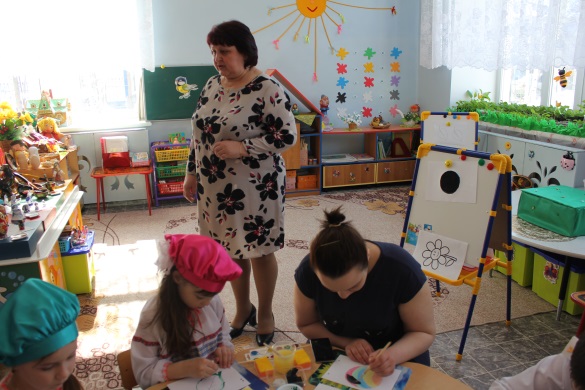 Мы рады гости видеть Вас И рассказать хотим сейчас,Как можно без учебников Творить и стать волшебником!Мои помощники сегодня - Карандашик и Кисточка, проведут для Вас экскурсию!Карандашик и Кисточка (по очереди):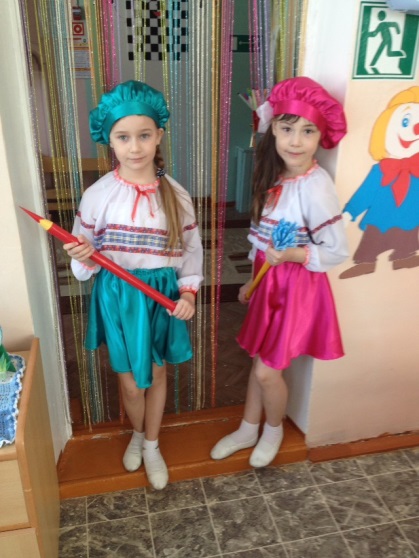 - Здесь уголок родного края,От непогоды его зонт спасает.Ребята творчество Югры здесь изучают,И композиции сами здесь меняют.- Сюрпризы и идеи творчестваНам сундучок волшебный открывает.Как будем рисовать и чем,Времена года нам оставляют.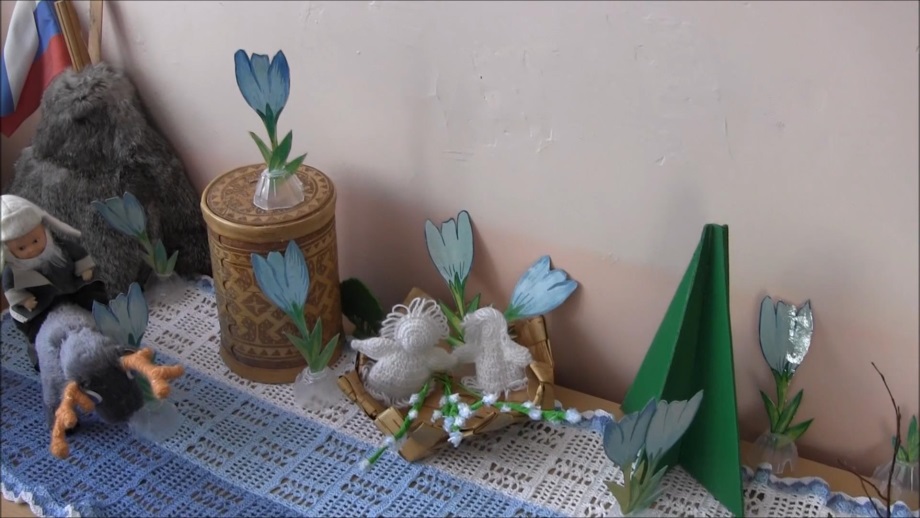 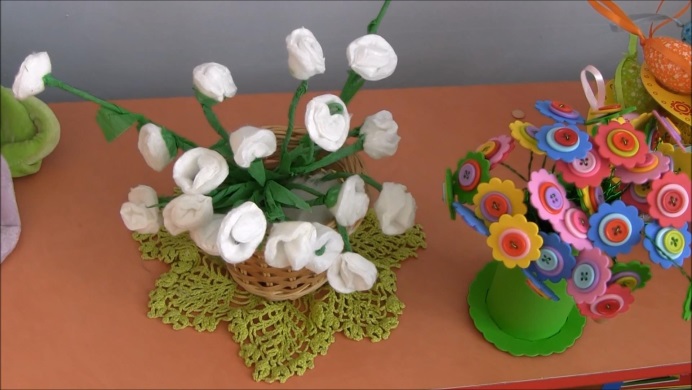 - На солнечной полянкеМы встанем ровным кругом,Улыбки и приветствияПодарим мы друг другу.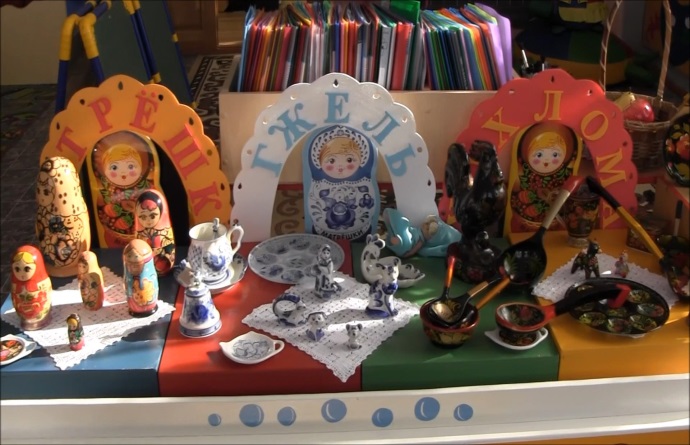 - Вот замечательный музей,Таит он множество идей,На роспись русских мастеровЗдесь каждый гость смотреть готов.- Здесь труд художников и наш,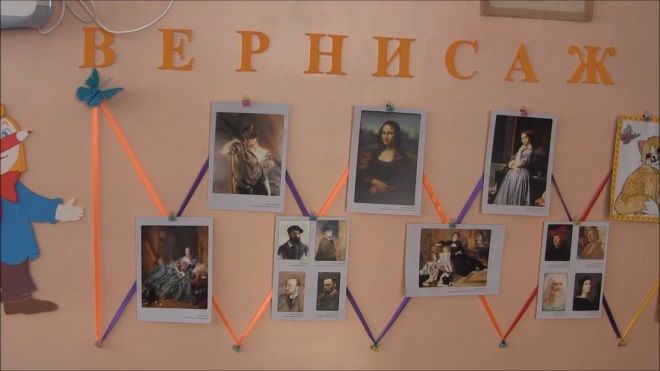 Прошу взглянуть на вернисаж.Картины взрослых и детейВисят и радуют гостей.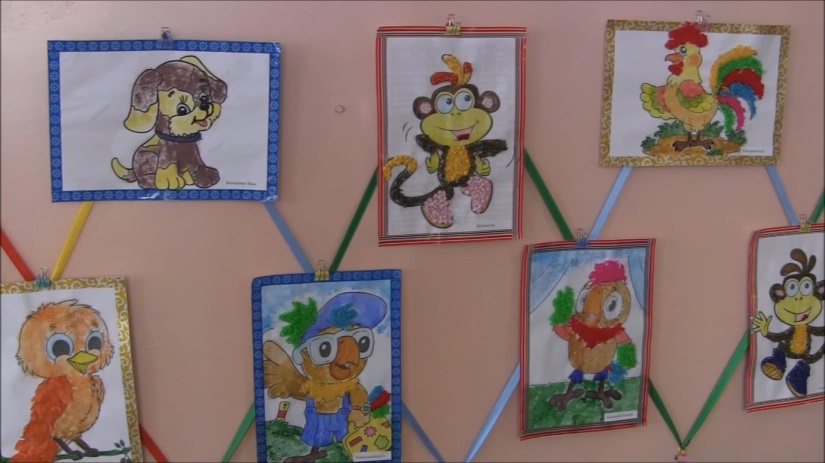 - Взгляните на чудесный лес,Хранит немало он чудес,Захочешь, можешь колдоватьИ время года поменять.Педагог: (показ презентации и видеофильма)А теперь немного о нетрадиционных техниках рисования:-Вы все привыкли к рисованию обычному, традиционному во всем,Где материалы все привычные, но мы сегодня не о нем!Хотим Вам рассказать, как с ребятами любим рисовать,Техники нетрадиционные вместе узнавать!Дают они нам множество идей,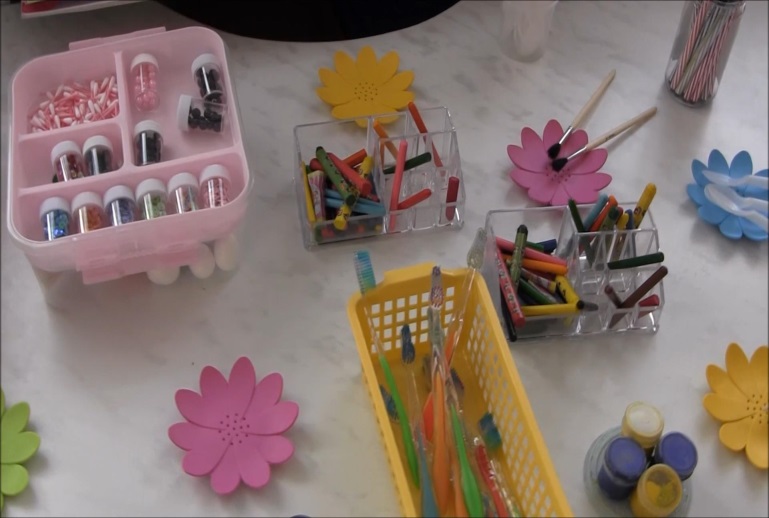 Материалы необычные так интересны для детей!Но мы сначала познакомимся со свойствами и качествами ихИ технологии доступно, подробно объясним!Занятие-игра и нет нам скуки, ведь можем правила нарушить:Поставить кляксы и испачкать руки…Но мы рисуем без труда, ведь что найдется под рукой-Все пригодится нам с тобой: соль и щеточка зубная,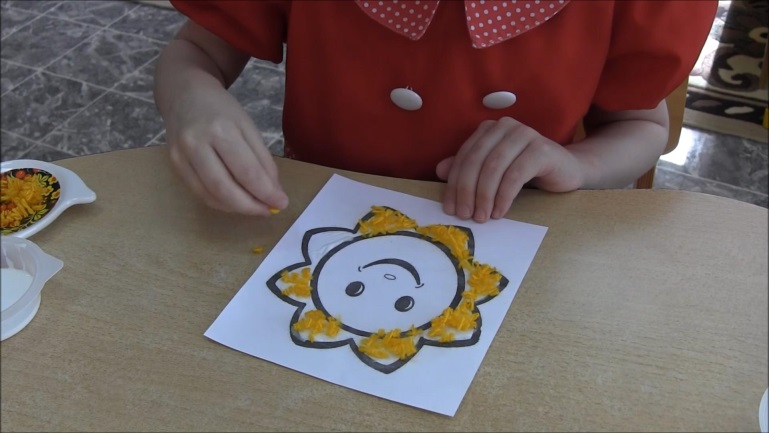 Даже свечка восковая, и засушенный цветок, и листок, и колосок.-Можно рисовать ладошкой: будут чудо-осьминожки!-И красивый лес весной  мы печатаем листвой!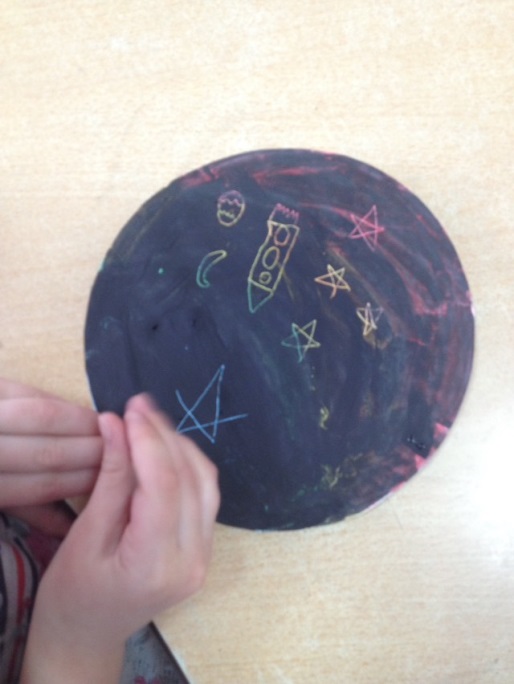 -А космический пейзаж - это техника граттаж!-Много точек - красота, техника пуантилизм, сколько кропотливого труда!-Жесткой кисточкою тычем - рисование тычком:Котик, зайчик или ежик получаются потом!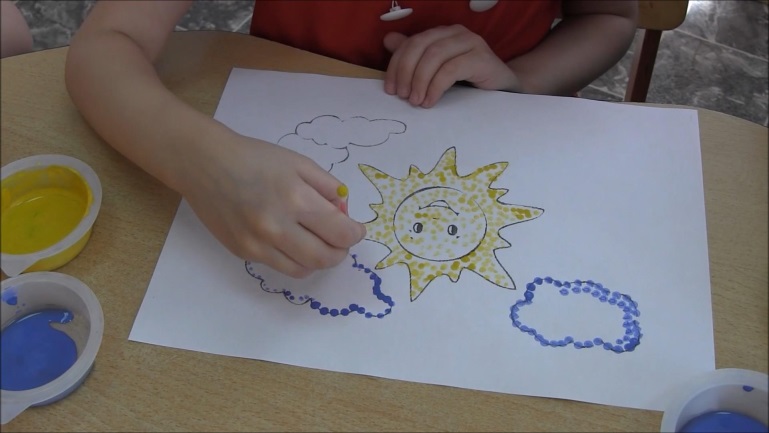 Все красиво нарисуем и на место уберем,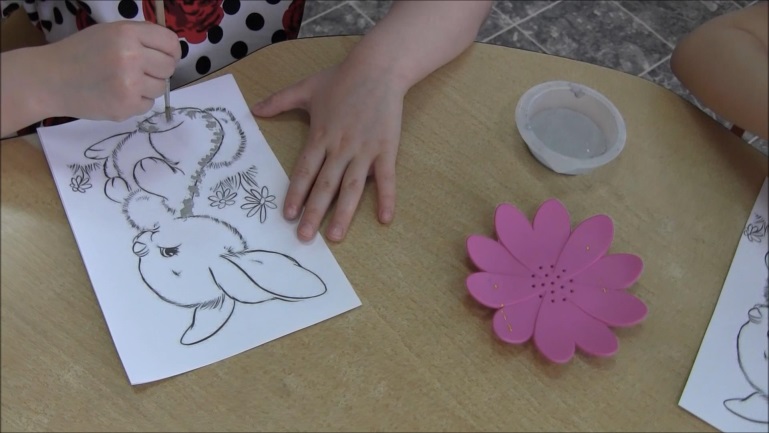 И ладошки наши чисто, аккуратно ототрем!Вместе дружно полюбуемся мы на творчество свое,Вы же тоже посмотрите и рисунки оцените!Приглашаем Вас попробовать сделать все теперь самим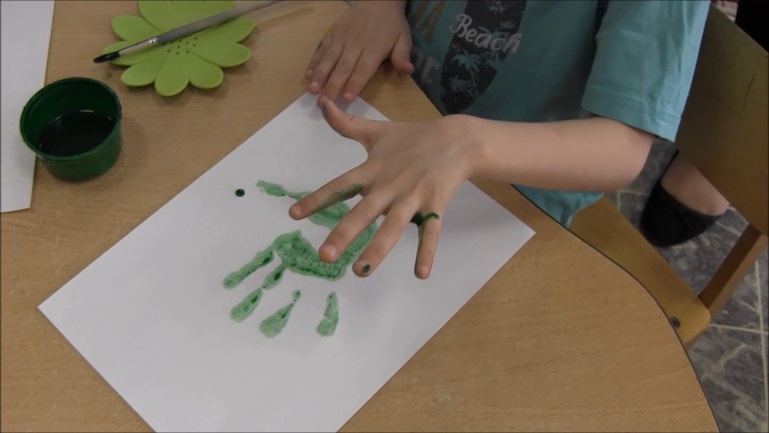 И «волшебный» маленький альбом подарить ребятишкам своим!Педагог: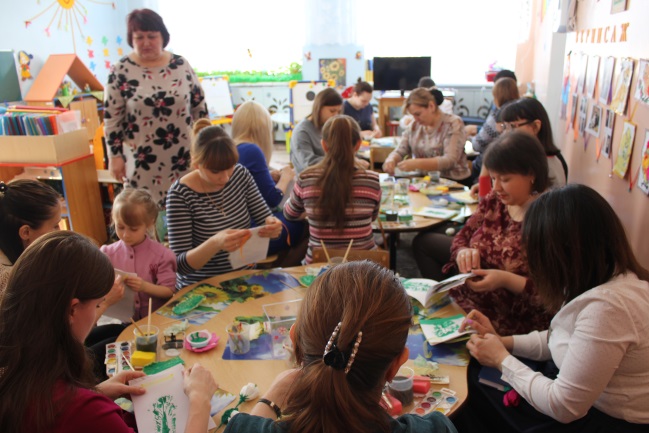 -А начнем, конечно же, с волшебства! (педагог объясняет технологию, проводит показ и вместе с помощниками подсказывает в процесс выполнения. Фоном звучит спокойная музыка)1.Техника «Резерв из свечи» - рисунок «солнышко» заранее наносится на лист бумаги. Поверх невидимого рисунка накладывается слой желтой акварели и невидимый рисунок проступает.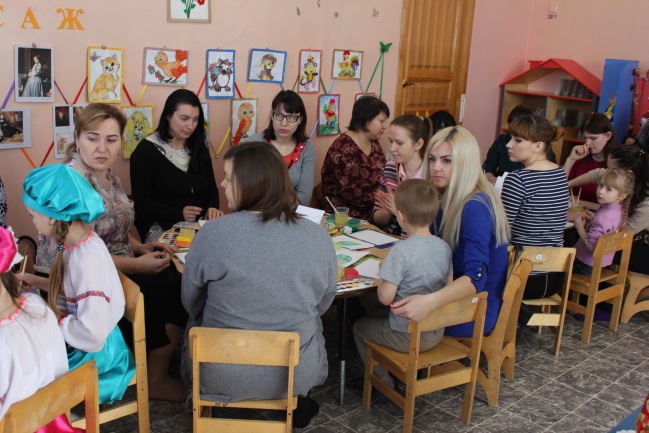 2.Техника «Пуантилизм» - рисунок «листик» заполняется точками, начиная с контура, с помощью ватных палочек и зеленой гуаши.3.Техника «Граттаж» - лист бумаги хаотично закрашивается восковыми мелками ярких цветов, без пробелов. Затем поверх рисунка наносится слой черной гуаши смешанной с небольшим количеством жидкого мыла. Оставляется до полного высыхания.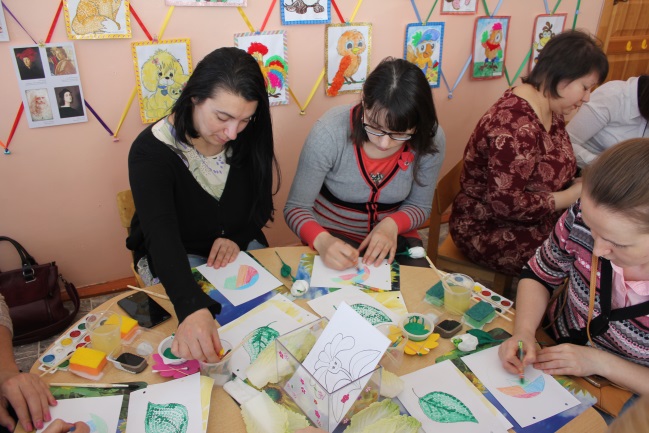 4.Техника «Мятая мозаика» - рисунок «цветок» слегка смачивается влажной губкой и сминается. Аккуратно расправляется и раскрашивается цветной акварелью.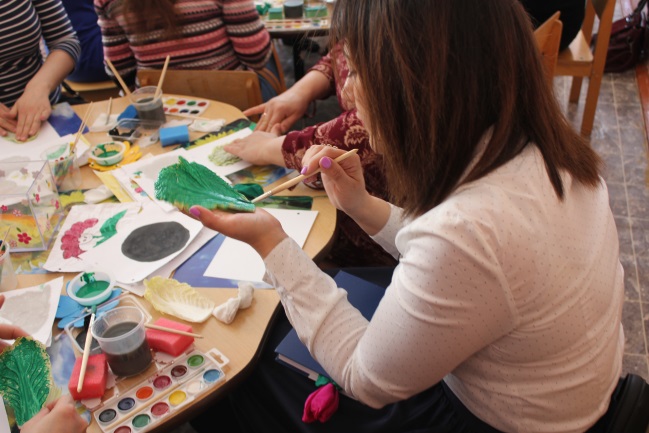 5.Техника «Рисование тычком - тычкование» - на сухую жесткую кисть слегка набирается густая серая гуашь и «прыгает пружинкой» по рисунку «зайчика». Сначала заполняется контур, а далее середина изображения. Техника не требует использования воды и хороша для создания как-бы объемного «пушистого» рисунка.6.Техника «Печатание листом» - листик салата покрывается слоем зеленой гуаши и аккуратно прикладывается к альбомному листу и разглаживается. Убрав листик, получается отпечаток дерева и дорисовывается пейзаж.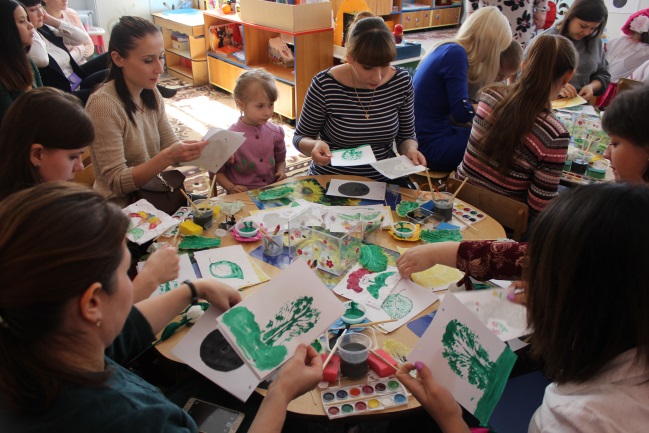 7. Техника «Граттаж» - лист окончательно просушен и заканчивается последний этап: нанесение «процарапывание» любого рисунка с помощью деревянной шпажки, зубочистки или скрепки.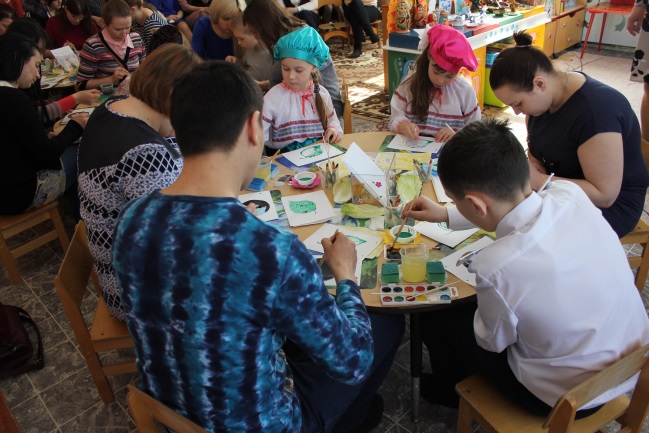 По окончании работы педагог предлагает собрать свой альбом, с помощью ленточки:«Молодцы! Спасибо за внимание, за все ваше старание,И если Вам у нас понравилось, то приходите к нам опять!»